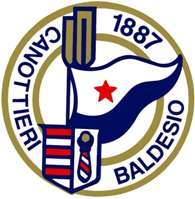 È DISPONIBILE PER I SOCI MAGGIORENNI L’UTILIZZO GRATUITO DEL SERVIZIO WI-FI.CHI FOSSE INTERESSATO DOVRA’ RIVOLGERSI ALLA SEGRETERIA PER OTTENERE LA PASSWORD E SOTTOSCRIVERE LA RICHIESTA DI UTILIZZO.Il Consiglio Direttivo.